Стали известны имена победителей муниципального этапа конкурса «Воспитатель года Кубани 2019». 1-е место заняла Анастасия Кутафина — МБДОУ д/с№ 9, 2-е место — у Марины Лищенко — МБДОУ д/с № 7  3-е место присуждено Наталье Бескоровайной — МБДОУ д/с № 6.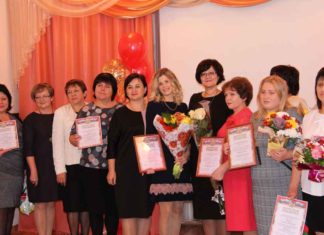 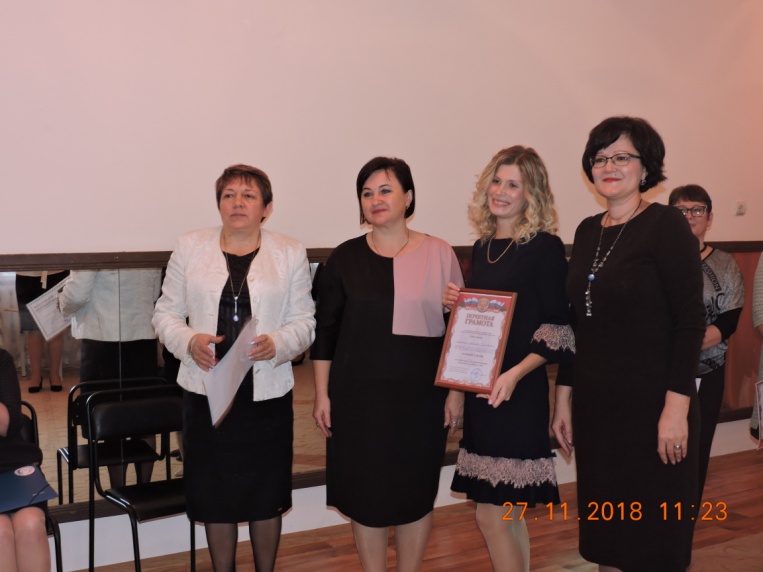 